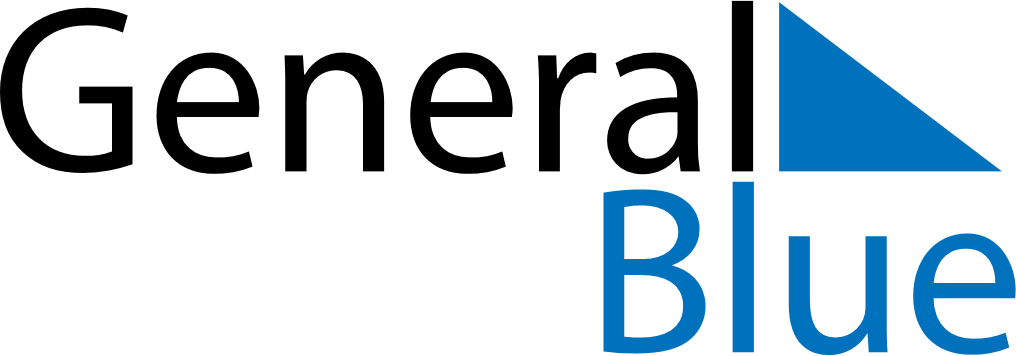 March 2157March 2157March 2157March 2157March 2157SundayMondayTuesdayWednesdayThursdayFridaySaturday12345678910111213141516171819202122232425262728293031